OFICINA LEGISLATIVA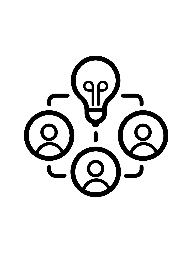 IDEIA LEGISLATIVAOFICINA LEGISLATIVARELATÓRIOSe houver emendas a sugerir, reescreva a ideia da chapa autora nos campos abaixo com as alterações que você propõe. Tiver emendas a sugerir, deixe os campos abaixo em branco.DEPOIS DA VOTAÇÃOSe a ideia for aprovada em sala de aula, ela deve ser registrada pelo(a) senador(a) da chapa autora no portal e-Cidadania, no botão ‘Enviar ideia’. Lembre-se de incluir o código da turma no campo específico no formulário da ideia legislativa.Caso não tenha acesso à internet, é possível registar a ideia no telefone 0800 061 22 11. Lembre-se de informar o código da turma para o atendente da Ouvidoria.TÍTULOLimite de 90 caracteresDESCRIÇÃOLimite de 300 caracteresMAIS DETALHESLimite de 400 caracteresAUTORIAAUTORIASENADOR(A)1º SUPLENTE2º SUPLENTERELATORIARELATORIASENADOR(A)1º SUPLENTE2º SUPLENTECÓDIGO DA TURMARELATÓRIO (Justifique por que a ideia deve ou não ser aprovada)TÍTULOLimite de 90 caracteresDESCRIÇÃOLimite de 300 caracteresMAIS DETALHESLimite de 400 caracteres